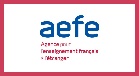 Nom de l’élève :                                                                       Etablissement : Isolé résident en TUNISIEJe proposerai l'œuvre suivante :La poésie du XIXème siècle au XXIème siècle La poésie du XIXème siècle au XXIème siècle [Titre de l'œuvre]Texte 1 :Texte 2 :Texte 3 :Texte 4 :[Intitulé du parcours]Texte 1 :Texte 2 :Texte 3 :Texte 4 : Lecture cursive : Lecture cursive :Le roman et le récit du Moyen Âge au XXIème siècleLe roman et le récit du Moyen Âge au XXIème siècle[Titre de l'œuvre]Texte 1 :Texte 2 :Texte 3 :Texte 4 :[Intitulé du parcours]Texte 1 :Texte 2 :Texte 3 :Texte 4 :[Œuvre lue en lecture cursive][Œuvre lue en lecture cursive]La littérature d'idées du XVIème siècle au XVIIIème siècle La littérature d'idées du XVIème siècle au XVIIIème siècle [Titre de l'œuvre]Texte 1 :Texte 2 :Texte 3 :Texte 4 :[Intitulé du parcours]Texte 1 :Texte 2 :Texte 3 :Texte 4 :[Œuvre lue en lecture cursive][Œuvre lue en lecture cursive]Le théâtre du XVIIème siècle au XXIème siècle Le théâtre du XVIIème siècle au XXIème siècle [Titre de l'œuvre]Texte 1 :Texte 2 :Texte 3 :Texte 4 :[Intitulé du parcours]Texte 1 :Texte 2 :Texte 3 :Texte 4 :[Œuvre lue en lecture cursive][Œuvre lue en lecture cursive]